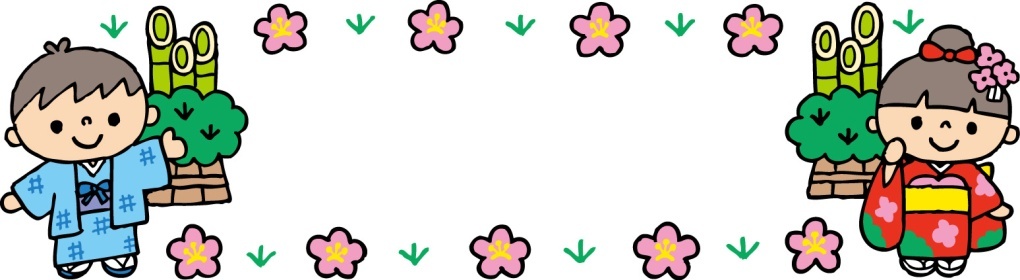 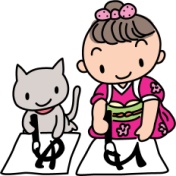 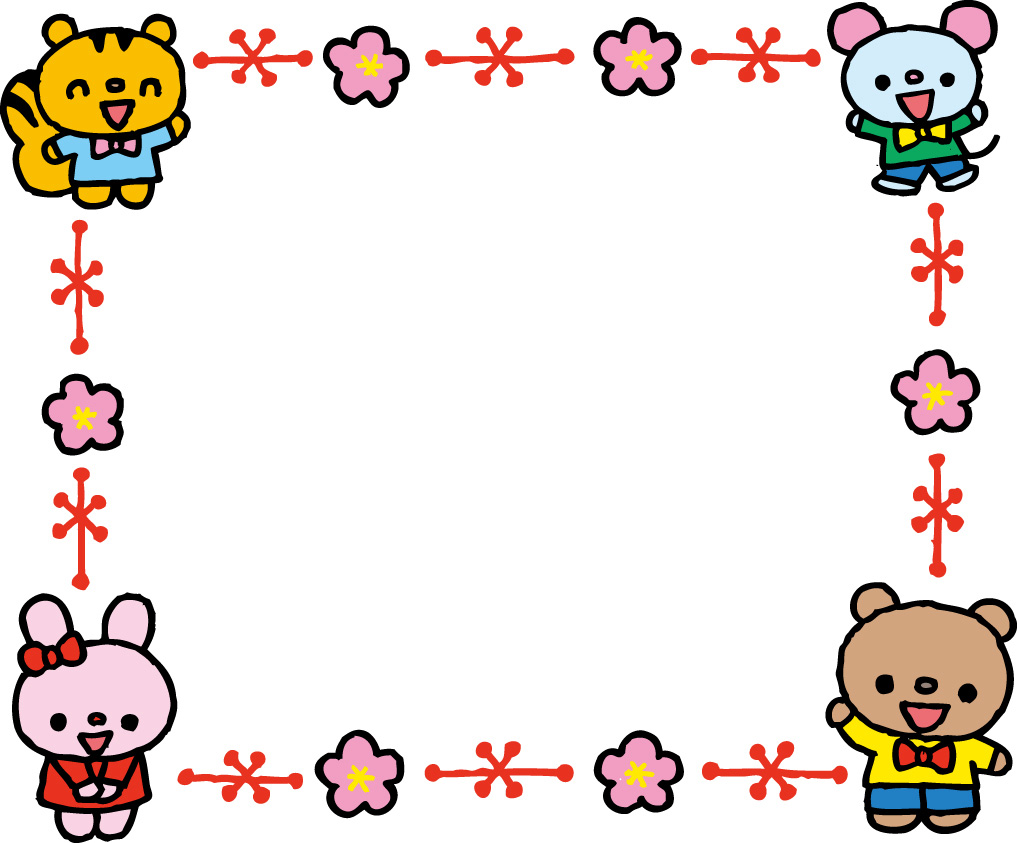 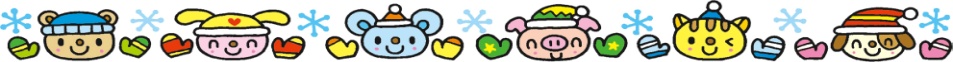 日曜日　　　１月　予定１日おやすみ　元旦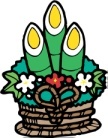 ２月おやすみ　３火おやすみ　４水５木６金７土習字クラブ（書初め）10時８日９月おやすみ　成人の日10火避難訓練11水12木13金14土習字クラブ　10時15日おやすみ16月17火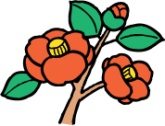 18水19木20金21土えいごであそぼう22日おやすみ23月24火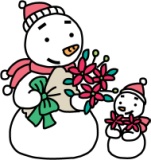 25水26木27金28土ドッヂビー大会29日おやすみ30月31火